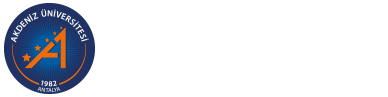 AKDENİZ ÜNİVERSİTESİHEMŞİRELİK FAKÜLTESİMEZUN TAKİP KOMİSYONU 2023-2024 EĞİTİM ÖĞRETİM YILI GÜZ DÖNEMİ FAALİYET RAPORU OCAK 202423 Haziran 2023 - 31 Aralık 2023 tarihleri arasındaki Komisyon Faaliyetleri2023 Mezun Adaylarının İletişim Bilgilerine “Mezun Adayı Bilgi Formu” ile ulaşıldı ve Kısa Mesaj Hattına Dahil Edildi (EK 1)Fakülte program amaçlarının güncellenmesi çalışmalarının ardından mezunlara Mezun Takip Anketinin linki Fakülte kısa mesaj hattı ve sosyal medya kanalları aracılığıyla gönderildi (EK 2).2023 yılına ait mezun verileri sonuçları raporlanarak Dekanlığa iletildi (EK 3). 2023-2024 Eğitim-Öğretim yılı Komisyon faaliyetlerinin görüşülmesi üzere 06.12.2023 tarihinde toplandı. Toplantıda ulaşılan mezun sayısının artırılmasına ilişkin iyileştirmeler ve 2023 yılı mezun takip verileri görüşüldü. 2023-2024 yılı Mezun Takip Komisyonu Faaliyet İzlem Planı revize edildi (EK 4). EK 12023 Mezun Adaylarının İletişim Bilgilerinin Alınması ve Kısa Mesaj Hattına Dahil Edilmesi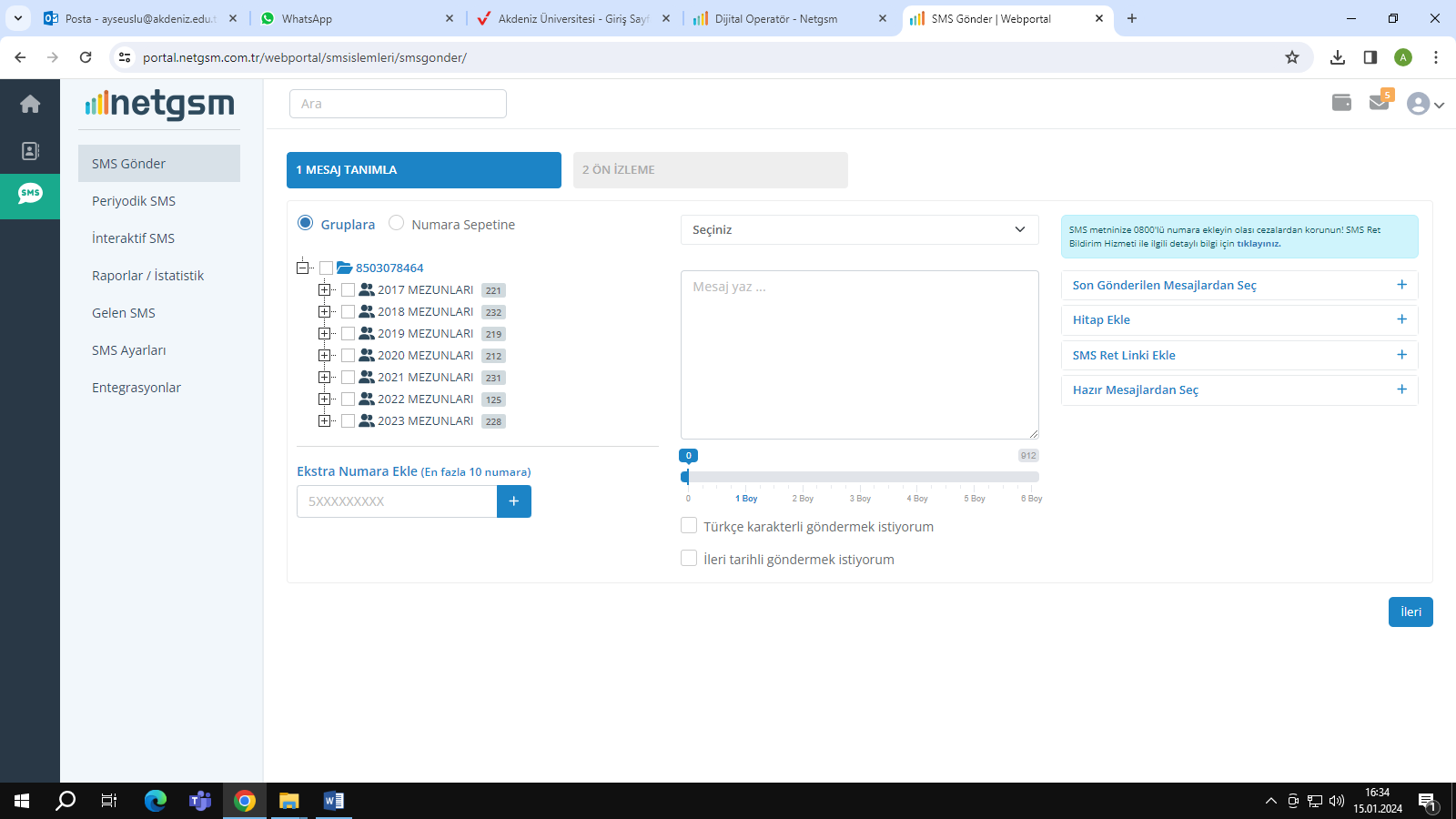 EK 2Kısa Mesaj Hattı ile Mezun Takip Anketi Linkinin Gönderilmesi 22.06.2023 Tarihinde atılan mesajın ekran görüntüsü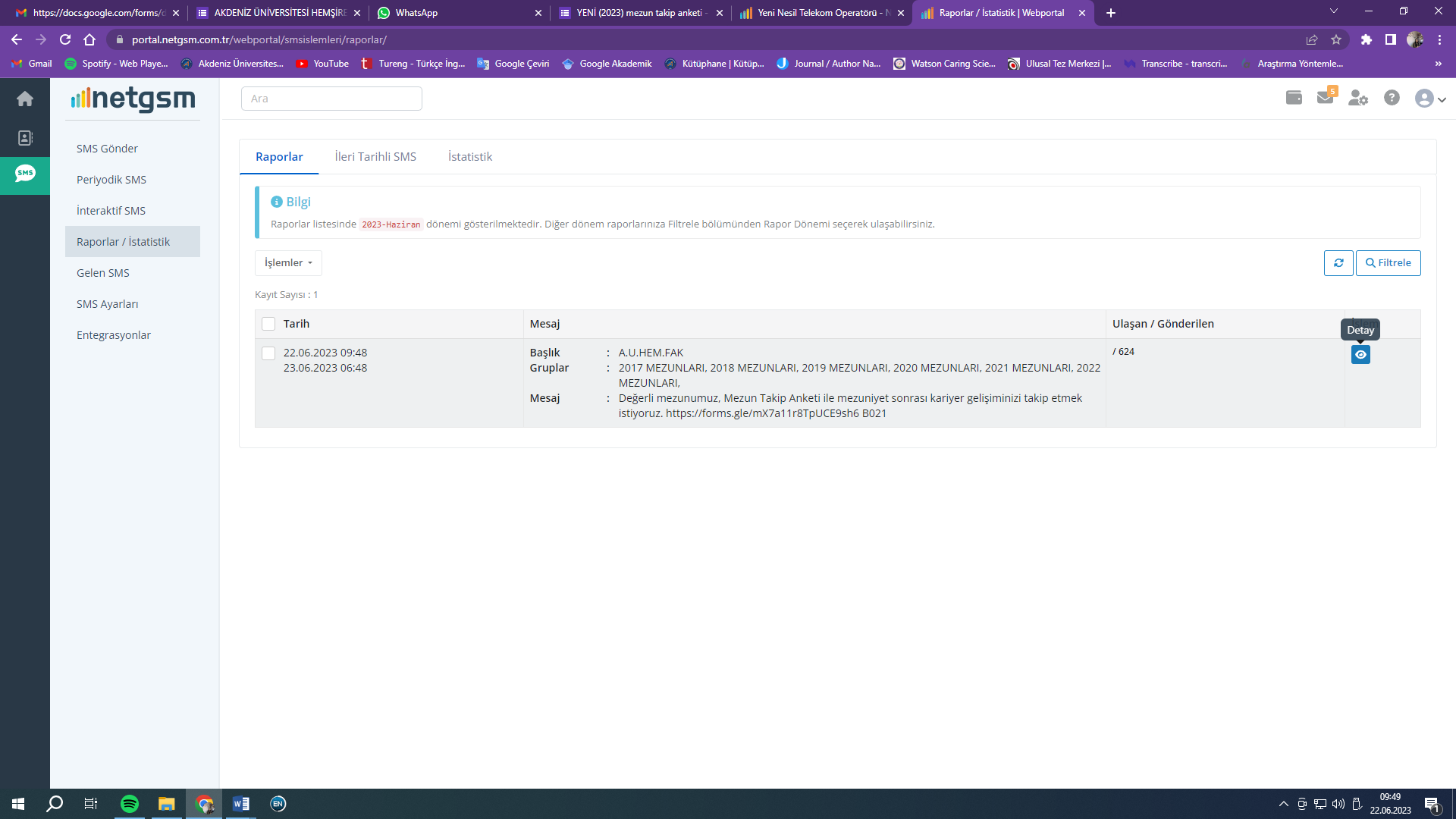 13.07.2023 Tarihinde atılan mesajın ekran görüntüsü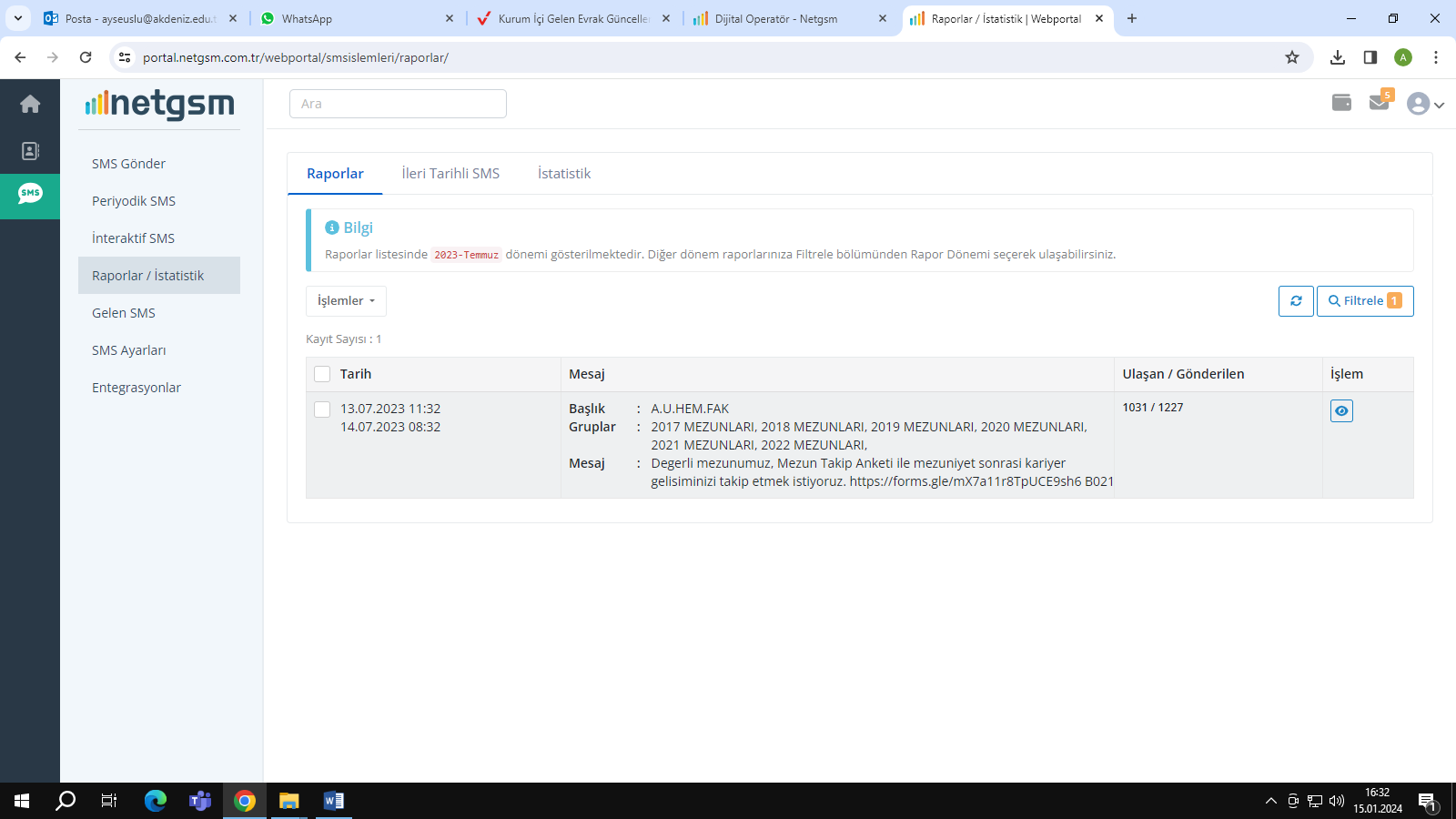 Sosyal Medya Kanalıyla Mezun Takip Anketi Linkinin Gönderilmesi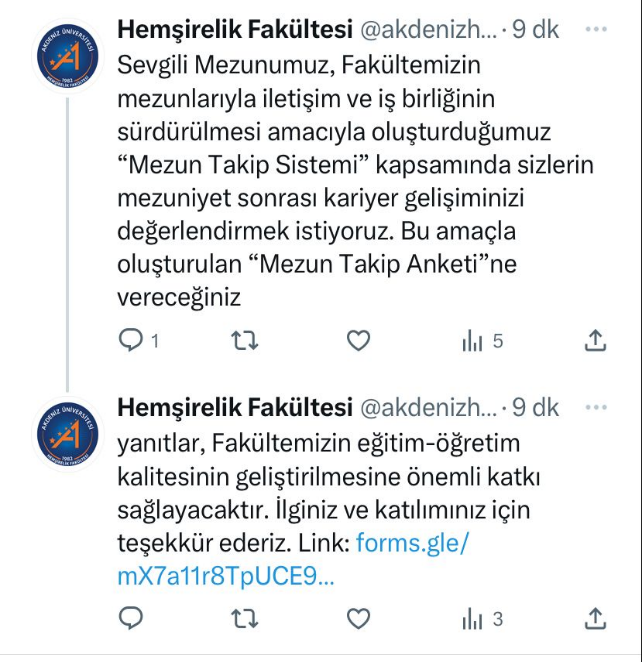 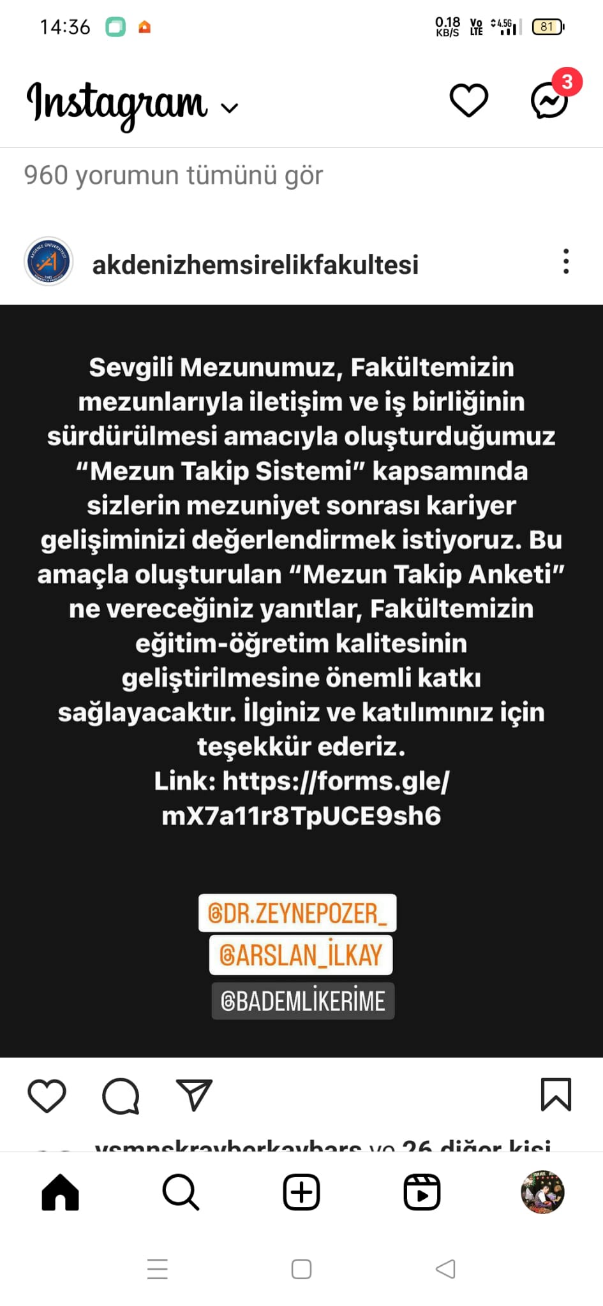 ,EK 3AKDENİZ ÜNİVERSİTESİ HEMŞİRELİK FAKÜLTESİMEZUN TAKİP KOMİSYONU 2023 YILINA AİT MEZUN TAKİP SONUÇLARIVeriler 2017-2022 yıllarında Fakültemizden mezun olanlardan Mezun Takip Anketi ile elde edilmiştir. Tekrarlar ve veri eksiği olanlar çıkarıldıktan sonra 178 mezunumuzun verileri değerlendirilmiştir. Sonuçlar mezuniyet yılına göre Tablo 1’de verilmiştir. Mezunların %93,1’i hemşire olarak görev yapmakta olup, sadece 2022 yılı mezunlarında bu oran %80’e yakın, diğerlerinde %80’in üzerindedir.  Mezunların çoğunluğu Sağlık Bakanlığı’na bağlı kamu kurumlarında (%78,7) ve klinik hemşiresi olarak (%61,2) görev yapmaktadır. Mezunların %10,6’sı yüksek lisans, %1,6’sı doktora eğitimine devam etmiş olup, 2021 ve 2022 yılı mezunlarından yanıt verenler arasında lisans üstü eğitimine başlayan yoktur, diğer yılların mezunlarında ise bu oran %10’un üzerindedir. Mezunlarımızın %45,2’si mezuniyetten sonra sertifika/kurs/kongre/seminer ve diğer eğitim programlarına katılmış olup, 2022 mezunları dışında bu oran %25’in üzerindedir. Mezunlarımızın %9’u meslek hayatı ile ilgili ödül/başarı belgesi almıştır.Mezunlarımızın %99,5’i hemşirelik uygulamalarında mesleki değerlere ve etik ilkelere uyduklarını, %95,7’si kişilerarası iletişim becerilerini etkili kullandıklarını, %92,6’sı kanıta dayalı bilgi ve bilişim teknolojilerini kullandıklarını ve %96,3’ü disiplinler arası sağlık ekibi ile iş birliği yaptıklarını belirtmişlerdir. Bu oranlar tüm mezun gruplarında %80’in üzerindedir. Sonuç Mezunlarımızın verileri sadece yanıt verenler üzerinden değerlendirilmiş olup, bu sonuçlara göre mezunlarımızın Fakültemiz program amaçları başarım göstergesinde belirtilen hedeflere ulaştıkları görülmektedir. Yalnız 2022 mezunlarının mezuniyetten sonra henüz bir yıl geçmiş olması nedeniyle ulaşamadıkları hedefleri için önümüzdeki yıllardaki sonuçlarının takibi önemlidir. HEMŞİRELİK FAKÜLTESİ 2023 YILI MEZUN TAKİP VERİLERİEK-4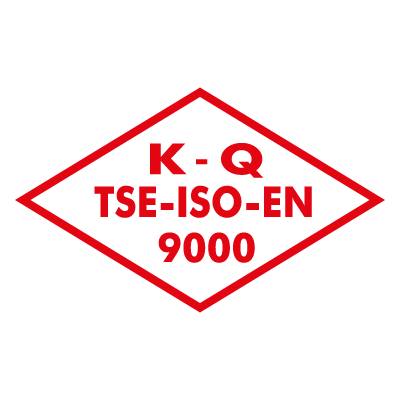 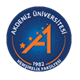                                     T.C.                                    HEMŞİRELİK FAKÜLTESİ                                     MEZUN TAKİP KOMİSYONU                       Mezun Takip Komisyonu KararıMezun Takip Komisyonu Toplantısı, 06.12.2023 tarihinde saat 13.30’da Doç. Dr. Ayşe MEYDANLIOĞLU başkanlığında aşağıda imzası bulunan öğretim elemanlarının katılımı ile gerçekleştirilmiştir. Bu doğrultuda aşağıda belirtilen kararlar alınmıştır.TOPLANTI GÜNDEMİGÜNDEM MADDESİ 01: 2023 yılı mezun takip verilerinin görüşülmesiGÜNDEM MADDESİ 02: Ulaşılan mezun sayısının artırılmasına yönelik önerilerin görüşülmesiGÜNDEM MADDESİ 03: 2023-2024 Yılı Mezun Takip Komisyonu Faaliyet İzlem Planının görüşülmesiGÜNDEM MADDESİ 04: Öğrenci – Mezun Buluşması etkinliğinin görüşülmesiEK GÜNDEM: Akreditasyon komisyonu önerilerinin görüşülmesiTOPLANTI KARARLARIKARAR NO 01: 2023 yılı verileri Fakülte Program Amaçlarına ulaşma durumu açısından değerlendirildi. Şuan için sorunlu alan olmadığı ancak, genel mezun sayısının artırılması ve daha fazla lisansüstü mezuna ulaşma konusunda öneriler görüşüldü. Ulaşılabilen mezun sayısını artırmak için iyileştirme önerilerimiz; Antalya içindeki üniversite, kamu ve özel hastanelere resmi yazı ile mezun takip anketi linkinin gönderilmesi,Enstitü ve Fakülteden lisansüstü mezunlara ilişkin iletişim bilgisi alınması ve bu kanallarla lisansüstü mezunlara ulaşılması,Dış paydaş kurulunda mezun takip formunun doldurulması konusunda kurum temsilcilerinden destek alınması ve mezun takip anketi linkinin WhatsApp grubundan paylaşılması,Mevcut lisansüstü öğrencilere WhatsApp grupları kanalıyla formun gönderilmesi, Fakültenin sosyal medya kanallarından formun gönderilmesi, Mezun adayı bilgi formu doldurulurken Fakülte sosyal medya hesaplarına mezun adaylarının eklenmesi OYBİRLİĞİ ile kabul edildi.KARAR NO 02: 2023-2024 Yılı Mezun Takip Komisyonu Faaliyet İzlem Planı revize edildi. Son hali OYBİRLİĞİ ile kabul edildi.KARAR NO 03: Öğrenci-Mezun Buluşması etkinliğinin intern uygulaması dersinin ilk günü yapılması, mezunların davet edilmesi, programın hazırlıklarının yapılması için Ocak ayı final haftasında yeniden toplantı yapılması OYBİRLİĞİ ile kabul edildi.KARAR NO 04: Akreditasyon Komisyonu başkanı Doç.Dr. Nilgün Aksoy tarafından, 02.12.2023 tarihinde yapılan HEPDAK Kurum Eğitim Çalıştayı'nda mezunlarla ilgili iletilen sorunlara ilişkin Komisyonun görüşleri şu şekildedir. “Yeterli mezun sayısına ulaşılmaması, bu konuda yapılacak iyileştirmelerin nitelik ve niceliğine ilişkin kanıtların oluşturulması” önerisine ilişkin Karar No:1’de planlanan uygulamaların yapılmasına ve ulaşılan mezun sayısındaki değişim izlenmesi;"Standart 1 Program amaçları ile ilgili yaşanan sorunlar başlığı altında belirtilen mezunların gelecekteki konumunun ve diğer üniversitelerin mezunlarından farkının ne olacağının tanımlanması” konulu öneri görüşüldü. Buna ilişkin Fakülte Program Amaçlarına bu yıl başarım göstergelerinin eklendiği ve mezunların ilk 5 yıl içerisinde ulaşmasını hedeflediğimiz kriterlerin somut hale geldiği ve mezun takip anketi ile komisyon tarafından izlendiği, Buna ilave olarak Dış Paydaş Memnuniyet Anketi’nin sonuna mezunlarımızın diğer mezunlardan farkını ortaya çıkaracak aşağıdaki nitel sorunun eklenebileceğine karar verildi. Birlikte çalıştığınız Fakültemizden mezun olan bir hemşirenin başka üniversitelerden mezun olan hemşirelerden teorik, uygulama ve diğer mesleki beceriler açısından farkına ilişkin görüşlerinizi yazınız.HAZIRLAYANLARDoç.Dr. Ayşe MEYDANLIOĞLU (Başkan)Doç. Dr. Nilgün AKSOYDr. Öğr.Üyesi Yasemin DEMİR AVCIDr. Öğr.Üyesi Fatma DURSUN ERGEZENArş. Gör. Dr. Ayşe AKGÖZArş. Gör. Dr. Ferya ÇELİKSORULARMEZUNİYET YILIMEZUNİYET YILIMEZUNİYET YILIMEZUNİYET YILIMEZUNİYET YILIMEZUNİYET YILIMEZUNİYET YILIMEZUNİYET YILIMEZUNİYET YILIMEZUNİYET YILIMEZUNİYET YILIMEZUNİYET YILITOPLAMTOPLAMSORULAR201720172018201820192019202020202021202120222022TOPLAMTOPLAMSORULARSayı%Sayı%Sayı%Sayı%Sayı%Sayı%Sayı%Çalışma durumuÇalışma durumuÇalışma durumuÇalışma durumuÇalışma durumuÇalışma durumuÇalışma durumuÇalışma durumuÇalışma durumuÇalışma durumuÇalışma durumuÇalışma durumuÇalışma durumuÇalışma durumuÇalışma durumuHemşire olarak görev yapıyorum2295,727100,03597,230100,03391,72877,817593,1Hemşirelik dışında bir iş yapıyorum14,30,00,00,025,60,031,6Çalışmıyorum0,00,012,80,012,8822,2105,3Mezuniyetten sonra işe başlama süresiMezuniyetten sonra işe başlama süresiMezuniyetten sonra işe başlama süresiMezuniyetten sonra işe başlama süresiMezuniyetten sonra işe başlama süresiMezuniyetten sonra işe başlama süresiMezuniyetten sonra işe başlama süresiMezuniyetten sonra işe başlama süresiMezuniyetten sonra işe başlama süresiMezuniyetten sonra işe başlama süresiMezuniyetten sonra işe başlama süresiMezuniyetten sonra işe başlama süresiMezuniyetten sonra işe başlama süresiMezuniyetten sonra işe başlama süresiMezuniyetten sonra işe başlama süresi1 yıldan az1460,91763,02672,21756,71952,82775,012063,81 yıl417,4622,2719,4310,01027,825,63217,02 yıl417,427,425,6826,7513,90,02111,23 yıl14,313,70,026,70,00,042,14 yıl ve üzeri0,013,712,80,00,00,021,1Hemşire olarak çalışmıyorum0,00,00,00,025,6719,494,8Hemşire olarak çalışma süresiHemşire olarak çalışma süresiHemşire olarak çalışma süresiHemşire olarak çalışma süresiHemşire olarak çalışma süresiHemşire olarak çalışma süresiHemşire olarak çalışma süresiHemşire olarak çalışma süresiHemşire olarak çalışma süresiHemşire olarak çalışma süresiHemşire olarak çalışma süresiHemşire olarak çalışma süresiHemşire olarak çalışma süresiHemşire olarak çalışma süresiHemşire olarak çalışma süresi1 yıldan az0,013,70,0516,71130,62877,84523,91 yıl14,313,712,8516,71336,112,82211,72 yıl28,713,70,0826,71027,80,02111,23 yıl28,7622,22672,21240,00,00,04624,54 yıl ve üzeri1878,31866,7925,00,00,00,04523,9Hemşire olarak çalışmıyorum0,00,00,00,025,6719,494,8Çalışılan kurumÇalışılan kurumÇalışılan kurumÇalışılan kurumÇalışılan kurumÇalışılan kurumÇalışılan kurumÇalışılan kurumÇalışılan kurumÇalışılan kurumÇalışılan kurumÇalışılan kurumÇalışılan kurumÇalışılan kurumÇalışılan kurumSağlık Bakanlığı’na bağlı birimler1565,22281,53083,32790,03186,12363,914878,7Üniversite hastanesi313,0518,5616,70,012,812,8168,5Özel hastane313,00,00,013,30,038,373,7Eğitim kurumu (fakülte, yüksekokul vb.)14,30,00,013,30,00,021,1Hemşire olarak çalışmıyorum0,00,00,00,025,6719,494,8Diğer14,30,00,013,325,625,63016,0Çalışılan kurumdaki görevÇalışılan kurumdaki görevÇalışılan kurumdaki görevÇalışılan kurumdaki görevÇalışılan kurumdaki görevÇalışılan kurumdaki görevÇalışılan kurumdaki görevÇalışılan kurumdaki görevÇalışılan kurumdaki görevÇalışılan kurumdaki görevÇalışılan kurumdaki görevÇalışılan kurumdaki görevÇalışılan kurumdaki görevÇalışılan kurumdaki görevÇalışılan kurumdaki görevKlinik hemşiresi1147,81555,62466,71963,32672,22055,611561,2Özel dal hemşiresi 626,1725,9411,1723,325,6719,43317,6Sorumlu hemşire313,0414,812,80,012,80,094,8Akademisyen14,30,00,00,00,00,01,5Diğer28,713,7719,4413,3719,4925,03016,0Bitirdiğiniz/devam ettiğiniz lisansüstü eğitim programıBitirdiğiniz/devam ettiğiniz lisansüstü eğitim programıBitirdiğiniz/devam ettiğiniz lisansüstü eğitim programıBitirdiğiniz/devam ettiğiniz lisansüstü eğitim programıBitirdiğiniz/devam ettiğiniz lisansüstü eğitim programıBitirdiğiniz/devam ettiğiniz lisansüstü eğitim programıBitirdiğiniz/devam ettiğiniz lisansüstü eğitim programıBitirdiğiniz/devam ettiğiniz lisansüstü eğitim programıBitirdiğiniz/devam ettiğiniz lisansüstü eğitim programıBitirdiğiniz/devam ettiğiniz lisansüstü eğitim programıBitirdiğiniz/devam ettiğiniz lisansüstü eğitim programıBitirdiğiniz/devam ettiğiniz lisansüstü eğitim programıBitirdiğiniz/devam ettiğiniz lisansüstü eğitim programıBitirdiğiniz/devam ettiğiniz lisansüstü eğitim programıBitirdiğiniz/devam ettiğiniz lisansüstü eğitim programıHiç başlamadım1460,92385,23288,92480,036100,036100,016587,8Yüksek lisans626,1414,8411,1620,00,00,02010,6Doktora313,00,00,00,00,00,031,6Mezuniyetten sonra lisansüstü eğitime başlama süresiMezuniyetten sonra lisansüstü eğitime başlama süresiMezuniyetten sonra lisansüstü eğitime başlama süresiMezuniyetten sonra lisansüstü eğitime başlama süresiMezuniyetten sonra lisansüstü eğitime başlama süresiMezuniyetten sonra lisansüstü eğitime başlama süresiMezuniyetten sonra lisansüstü eğitime başlama süresiMezuniyetten sonra lisansüstü eğitime başlama süresiMezuniyetten sonra lisansüstü eğitime başlama süresiMezuniyetten sonra lisansüstü eğitime başlama süresiMezuniyetten sonra lisansüstü eğitime başlama süresiMezuniyetten sonra lisansüstü eğitime başlama süresiMezuniyetten sonra lisansüstü eğitime başlama süresiMezuniyetten sonra lisansüstü eğitime başlama süresiMezuniyetten sonra lisansüstü eğitime başlama süresi1 yıldan az313,00,012,8413,30,00,084,31 yıl14,327,40,026,70,00,052,72 yıl313,013,712,80,00,00,052,73 yıl28,713,725,60,00,00,052,74 yıl ve üzeri0,00,00,00,00,012,81,5Hiç başlamadım1460,92385,23288,92480,036100,03597,216487,2Mezuniyetten sonra sertifika/kurs/kongre/seminer ve diğer eğitim programlarına katılma durumuMezuniyetten sonra sertifika/kurs/kongre/seminer ve diğer eğitim programlarına katılma durumuMezuniyetten sonra sertifika/kurs/kongre/seminer ve diğer eğitim programlarına katılma durumuMezuniyetten sonra sertifika/kurs/kongre/seminer ve diğer eğitim programlarına katılma durumuMezuniyetten sonra sertifika/kurs/kongre/seminer ve diğer eğitim programlarına katılma durumuMezuniyetten sonra sertifika/kurs/kongre/seminer ve diğer eğitim programlarına katılma durumuMezuniyetten sonra sertifika/kurs/kongre/seminer ve diğer eğitim programlarına katılma durumuMezuniyetten sonra sertifika/kurs/kongre/seminer ve diğer eğitim programlarına katılma durumuMezuniyetten sonra sertifika/kurs/kongre/seminer ve diğer eğitim programlarına katılma durumuMezuniyetten sonra sertifika/kurs/kongre/seminer ve diğer eğitim programlarına katılma durumuMezuniyetten sonra sertifika/kurs/kongre/seminer ve diğer eğitim programlarına katılma durumuMezuniyetten sonra sertifika/kurs/kongre/seminer ve diğer eğitim programlarına katılma durumuMezuniyetten sonra sertifika/kurs/kongre/seminer ve diğer eğitim programlarına katılma durumuMezuniyetten sonra sertifika/kurs/kongre/seminer ve diğer eğitim programlarına katılma durumuMezuniyetten sonra sertifika/kurs/kongre/seminer ve diğer eğitim programlarına katılma durumuEvet1356,51763,01952,81550,01336,1822,28545,2Hayır1043,51037,01747,21550,02363,92877,810354,8Mezuniyetten ne kadar süre sonra sertifika/kurs/kongre/seminer ve diğer eğitim programlarına katıldıklarıMezuniyetten ne kadar süre sonra sertifika/kurs/kongre/seminer ve diğer eğitim programlarına katıldıklarıMezuniyetten ne kadar süre sonra sertifika/kurs/kongre/seminer ve diğer eğitim programlarına katıldıklarıMezuniyetten ne kadar süre sonra sertifika/kurs/kongre/seminer ve diğer eğitim programlarına katıldıklarıMezuniyetten ne kadar süre sonra sertifika/kurs/kongre/seminer ve diğer eğitim programlarına katıldıklarıMezuniyetten ne kadar süre sonra sertifika/kurs/kongre/seminer ve diğer eğitim programlarına katıldıklarıMezuniyetten ne kadar süre sonra sertifika/kurs/kongre/seminer ve diğer eğitim programlarına katıldıklarıMezuniyetten ne kadar süre sonra sertifika/kurs/kongre/seminer ve diğer eğitim programlarına katıldıklarıMezuniyetten ne kadar süre sonra sertifika/kurs/kongre/seminer ve diğer eğitim programlarına katıldıklarıMezuniyetten ne kadar süre sonra sertifika/kurs/kongre/seminer ve diğer eğitim programlarına katıldıklarıMezuniyetten ne kadar süre sonra sertifika/kurs/kongre/seminer ve diğer eğitim programlarına katıldıklarıMezuniyetten ne kadar süre sonra sertifika/kurs/kongre/seminer ve diğer eğitim programlarına katıldıklarıMezuniyetten ne kadar süre sonra sertifika/kurs/kongre/seminer ve diğer eğitim programlarına katıldıklarıMezuniyetten ne kadar süre sonra sertifika/kurs/kongre/seminer ve diğer eğitim programlarına katıldıklarıMezuniyetten ne kadar süre sonra sertifika/kurs/kongre/seminer ve diğer eğitim programlarına katıldıkları1 yıldan az417,4622,2411,11240,01233,3822,24624,51 yıl417,4414,8719,413,30,00,0168,52 yıl417,4518,5513,926,712,80,0179,03 yıl0,027,425,613,30,00,052,74 yıl ve üzeri14,30,00,00,00,00,01,5Hiç katılmadım1043,51037,01850,01446,72363,92877,810354,8Meslek hayatı ile ilgili ödül/başarı belgesi alma durumuMeslek hayatı ile ilgili ödül/başarı belgesi alma durumuMeslek hayatı ile ilgili ödül/başarı belgesi alma durumuMeslek hayatı ile ilgili ödül/başarı belgesi alma durumuMeslek hayatı ile ilgili ödül/başarı belgesi alma durumuMeslek hayatı ile ilgili ödül/başarı belgesi alma durumuMeslek hayatı ile ilgili ödül/başarı belgesi alma durumuMeslek hayatı ile ilgili ödül/başarı belgesi alma durumuMeslek hayatı ile ilgili ödül/başarı belgesi alma durumuMeslek hayatı ile ilgili ödül/başarı belgesi alma durumuMeslek hayatı ile ilgili ödül/başarı belgesi alma durumuMeslek hayatı ile ilgili ödül/başarı belgesi alma durumuMeslek hayatı ile ilgili ödül/başarı belgesi alma durumuMeslek hayatı ile ilgili ödül/başarı belgesi alma durumuMeslek hayatı ile ilgili ödül/başarı belgesi alma durumuVar521,7414,8513,913,325,60,0179,0Yok1878,32385,23186,12893,33494,436100,017191,0Hemşirelik uygulamalarında mesleki değerlere ve etik ilkelere uymaHemşirelik uygulamalarında mesleki değerlere ve etik ilkelere uymaHemşirelik uygulamalarında mesleki değerlere ve etik ilkelere uymaHemşirelik uygulamalarında mesleki değerlere ve etik ilkelere uymaHemşirelik uygulamalarında mesleki değerlere ve etik ilkelere uymaHemşirelik uygulamalarında mesleki değerlere ve etik ilkelere uymaHemşirelik uygulamalarında mesleki değerlere ve etik ilkelere uymaHemşirelik uygulamalarında mesleki değerlere ve etik ilkelere uymaHemşirelik uygulamalarında mesleki değerlere ve etik ilkelere uymaHemşirelik uygulamalarında mesleki değerlere ve etik ilkelere uymaHemşirelik uygulamalarında mesleki değerlere ve etik ilkelere uymaHemşirelik uygulamalarında mesleki değerlere ve etik ilkelere uymaHemşirelik uygulamalarında mesleki değerlere ve etik ilkelere uymaHemşirelik uygulamalarında mesleki değerlere ve etik ilkelere uymaHemşirelik uygulamalarında mesleki değerlere ve etik ilkelere uymaKatılıyorum2295,727100,036100,030100,036100,036100,018799,5Katılmıyorum14,30,00,00,00,00,01,5Hemşirelik uygulamalarında kişilerarası iletişim becerilerini etkili kullanmaHemşirelik uygulamalarında kişilerarası iletişim becerilerini etkili kullanmaHemşirelik uygulamalarında kişilerarası iletişim becerilerini etkili kullanmaHemşirelik uygulamalarında kişilerarası iletişim becerilerini etkili kullanmaHemşirelik uygulamalarında kişilerarası iletişim becerilerini etkili kullanmaHemşirelik uygulamalarında kişilerarası iletişim becerilerini etkili kullanmaHemşirelik uygulamalarında kişilerarası iletişim becerilerini etkili kullanmaHemşirelik uygulamalarında kişilerarası iletişim becerilerini etkili kullanmaHemşirelik uygulamalarında kişilerarası iletişim becerilerini etkili kullanmaHemşirelik uygulamalarında kişilerarası iletişim becerilerini etkili kullanmaHemşirelik uygulamalarında kişilerarası iletişim becerilerini etkili kullanmaHemşirelik uygulamalarında kişilerarası iletişim becerilerini etkili kullanmaHemşirelik uygulamalarında kişilerarası iletişim becerilerini etkili kullanmaHemşirelik uygulamalarında kişilerarası iletişim becerilerini etkili kullanmaHemşirelik uygulamalarında kişilerarası iletişim becerilerini etkili kullanmaKatılıyorum2087,02696,336100,030100,03494,43494,418095,7Katılmıyorum14,30,00,00,012,80,021,1Kararsızım28,713,70,00,012,825,663,2Hemşirelik bakımında kanıta dayalı bilgi ve bilişim teknolojilerini kullanmaHemşirelik bakımında kanıta dayalı bilgi ve bilişim teknolojilerini kullanmaHemşirelik bakımında kanıta dayalı bilgi ve bilişim teknolojilerini kullanmaHemşirelik bakımında kanıta dayalı bilgi ve bilişim teknolojilerini kullanmaHemşirelik bakımında kanıta dayalı bilgi ve bilişim teknolojilerini kullanmaHemşirelik bakımında kanıta dayalı bilgi ve bilişim teknolojilerini kullanmaHemşirelik bakımında kanıta dayalı bilgi ve bilişim teknolojilerini kullanmaHemşirelik bakımında kanıta dayalı bilgi ve bilişim teknolojilerini kullanmaHemşirelik bakımında kanıta dayalı bilgi ve bilişim teknolojilerini kullanmaHemşirelik bakımında kanıta dayalı bilgi ve bilişim teknolojilerini kullanmaHemşirelik bakımında kanıta dayalı bilgi ve bilişim teknolojilerini kullanmaHemşirelik bakımında kanıta dayalı bilgi ve bilişim teknolojilerini kullanmaHemşirelik bakımında kanıta dayalı bilgi ve bilişim teknolojilerini kullanmaHemşirelik bakımında kanıta dayalı bilgi ve bilişim teknolojilerini kullanmaHemşirelik bakımında kanıta dayalı bilgi ve bilişim teknolojilerini kullanmaKatılıyorum2191,327100,03186,12996,73288,93494,417492,6Katılmıyorum14,30,012,813,325,60,052,7Kararsızım14,30,0411,10,025,625,694,8Hemşirelik uygulamalarında disiplinler arası sağlık ekibi ile iş birliği yapmaHemşirelik uygulamalarında disiplinler arası sağlık ekibi ile iş birliği yapmaHemşirelik uygulamalarında disiplinler arası sağlık ekibi ile iş birliği yapmaHemşirelik uygulamalarında disiplinler arası sağlık ekibi ile iş birliği yapmaHemşirelik uygulamalarında disiplinler arası sağlık ekibi ile iş birliği yapmaHemşirelik uygulamalarında disiplinler arası sağlık ekibi ile iş birliği yapmaHemşirelik uygulamalarında disiplinler arası sağlık ekibi ile iş birliği yapmaHemşirelik uygulamalarında disiplinler arası sağlık ekibi ile iş birliği yapmaHemşirelik uygulamalarında disiplinler arası sağlık ekibi ile iş birliği yapmaHemşirelik uygulamalarında disiplinler arası sağlık ekibi ile iş birliği yapmaHemşirelik uygulamalarında disiplinler arası sağlık ekibi ile iş birliği yapmaHemşirelik uygulamalarında disiplinler arası sağlık ekibi ile iş birliği yapmaHemşirelik uygulamalarında disiplinler arası sağlık ekibi ile iş birliği yapmaHemşirelik uygulamalarında disiplinler arası sağlık ekibi ile iş birliği yapmaHemşirelik uygulamalarında disiplinler arası sağlık ekibi ile iş birliği yapmaKatılıyorum2191,327100,036100,02996,73597,23391,718196,3Katılmıyorum14,30,00,013,30,00,021,1Kararsızım14,30,00,00,012,838,352,7TOPLANTI SAYISIKARAR SAYISIKARAR TARİHİ4406.12.2023